УТВЕРЖДЕНО:                                                Председатель городского комитета Профсоюза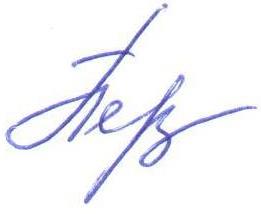            образования                          С.Н.Перминова « 20 »  июня  2017гСОГЛАСОВАНО:Директор   МБОУ ДО ДЮЦ ГПВ  им. Ал. НевскогоА.А. Покручина                                                  ПОЛОЖЕНИЕО туристском слете работников системы образования, являющимися членами Профсоюза  образования города Кирова.Цели и задачи:- развитие интереса и формирование стимулов к приобретению туристско-краеведческих знаний, умений и навыков, -пропаганда и популяризация здорового и безопасного образа жизни работников системы образования города.1. Руководство соревнований Организатор соревнований -  Кировская городская  территориальная  организация  Профсоюза работников народного образования и науки РФ Проведение  слета возлагается  на главную судейскую коллегию - МБОУ ДО ДЮЦ ГПВ им А. Невского2.Время и место проведения: Дата: слет проводится 3 сентября 2017 г.( воскресение) Место: поляна для Слета будет организована по Советскому тракту ,на берегу  реки Быстрицы.(пояснение: едем по Советскому тракту, до 27 км, доехали до вывески лагерь « Березка», сворачивать в лагерь не надо, а по тракту чуть вперед едем и будет съезд влево!!!, приходится пересекать линию тракта, после съезда дорога грунтовая через сосновый бор. Стоянка для машин есть.ВАЖНО!  Прибытие на место Слета каждой командой  от образовательной организации самостоятельно.3. Программа соревнований (ориентировочно):9-00 –  заезд к месту Слета,  регистрация участников соревнований, расположение каждой командой самостоятельно на поляне10-00- церемония открытия Слета10-30 – начало соревнований , проведение16-00 - награждение и закрытие соревнований17-00-выезд с поляны.4.Участники слёта:Общий состав команды  и  ВОЗРАСТ НЕ ОГРАНИЧЕН , в спортивной части слета участвует 4 человека.ВАЖНО! Производить замену участников команды  между этапами   Слета запрещено. Команда, которая произведет замену участника  и будет уличена в этом, снимается с соревнований.Для детских садов: команда- 4 женщины.Для школ, лицеев, гимназий, учреждений доп. образования: команда –1 мужчина и 3 женщины.5.Общие условия:	Команды и участники Слета должны быть в удобной спортивной одежде и обуви соответственно погоде (одежду обработать средством от клещей), иметь личное и групповое снаряжение.	Личное снаряжение:- тарелка, кружка, ложка, нож;- накидка от дождя, головной убор;- х/б перчатки;- комплект сменной одежды;	Групповое снаряжение:- продукты и посуду  для приготовления  обеда;- питьевая вода (10 л и более);-дрова-медицинская  аптечка.(бинты, жгуты, ножницы, шина, которая изготавливается из подручных  средств).ВАЖНО! Аптечка будет необходима на этапе  по основам безопасности и жизнедеятельности.6.Программа  Слета для команды 1. Туристская полоса препятствий.2. ОБЖ( возможные задания: оказание первой помощи,  изготовление носилок, транспортировка пострадавшего, определение азимута)3. Игротека4 Тир.5.Техника водного туризма(проплыть на  лодке)ВНЕКОНКУРСАКонкурс  «боевого» листка«Боевой» листок  выполняется НА ПОЛЯНЕ, в течении 2 часов. Ватман выдается судьями, они же определяют размер листа. Команда с собой привозит канцелярские принадлежности. «Боевой» листок должен будет содержать:- рассказ о команде( возможно использование фото(домашняя заготовка),  -репортаж с места событий, -разное.Критерии: -соответствие условиям,  -оригинальность,      -художественное оформление.    2. Конкурс бардовской песни. Тема:« Природа и мы»(в рамках года Экологии)7.Определение результатов:Результат команды в общем зачете определяется по сумме мест, занятых в отдельных видах программы.8.Условия финансирования: Расходы по подготовке и проведению Слета (поощрение за организацию и проведение, награждение команд и участников, аренда спортсооружений) несет Кировская  городская   территориальная  организация  Профсоюза работников народного образования и науки РФ. Расходы, связанные с командированием участников Слета (проезд и их экипировка, питание у костра, принадлежности ), несут направляющие  организации.9.Форс-мажор: Сроки проведения соревнований, по независящим от организационного комитета  причинам(погодные условия и т.д.), могут быть перенесены, о чем будет сообщено председателю ППО.10.Награждение победителей: Команды-победители в  командном зачете  награждаются грамотами и памятными подарками от городского комитета Профсоюза образования11.Порядок и сроки подачи заявок :  К соревнованиям допускаются участники, подавшие заявки  по 1 сентября  2017 года включительно. 12. Вопросы задавать: председателю оргкомитета- Перминовой Светлане Николаевне;( ул.Воровского,74, тел 63-40-77) 13. Форма заявки: ПРОСЬБА  ИНФОРМАЦИЮ ОБ УЧАСТНИКАХ ЗАПОЛНЯТЬ ЧЕТКО, АККУРАТНО, ПЕЧАТНЫМИ БУКВАМИ. Команда (наименование образовательной организации)_______________________________________________ К соревнованиям допущено __________ человек. Врач \фельдшер_______________ (ФИО, печать, подпись).Председатель ППО_______________(ФИО, печать , подпись) Руководитель ________________ (ФИО, печать, подпись). Внимание!!!!! Данное положение является официальным вызовом на Слёт.№ п/п ФИО (полностью)Дата рожденияДанные паспортаВиза врача